 Θέμα:  Έγκριση  επιχορήγησης ποσού 160.000 ευρώ οικ. έτους 2024 για τις Σχολικές Επιτροπές Πρωτοβάθμιας και Δευτεροβάθμιας ΕκπαίδευσηςΣας παρακαλούμε, κατά την προσεχή συνεδρίαση του Δημοτικού Συμβουλίου, όπως συμπεριλάβετε και το στην περίληψη αναφερόμενο θέμα, για το οποίο σας γνωρίζουμε:Τις διατάξεις του Άρθρου 202 του N. 3463/06 (ΦΕΚ 114/08.06.2006 τεύχος Α') Δημοτικός και Κοινοτικός Κώδικας, όπως τροποποιήθηκε εκ νέου από το άρθρο 56 του ν.5003/22 (ΦΕΚ 230/14.12.2022 τεύχος Α’), σύμφωνα με τις οποίες:«1Α. Με απόφαση του Δημοτικού Συμβουλίου είναι δυνατή η παροχή χρηματικών επιχορηγήσεων:i. σε νομικά πρόσωπα δημοσίου δικαίου, περιλαμβανομένων των εκκλησιαστικών, καθώς και σε πολιτιστικούς συλλόγους και αστικές εταιρείες μη κερδοσκοπικού χαρακτήρα που αναπτύσσουν πολιτιστικού χαρακτήρα δραστηριότητες και που έχουν την έδρα τους εντός των διοικητικών ορίων του Δήμου,ii. σε τοπικά παραρτήματα οργανώσεων πανελλήνιας δράσης, που αναπτύσσουν κοινωνική και πολιτιστική δραστηριότητα,iii. σε συλλόγους μη κερδοσκοπικού χαρακτήρα με πανελλήνια δράση, οι οποίοι έχουν ως σκοπό την παροχή βοήθειας και υποστήριξης κάθε μορφής, σε παιδιά που είναι, ιδίως, θύματα εξάρτησης, κακοποίησης, παραμέλησης, οικονομικής εκμετάλλευσης και παράνομης διακίνησης, ανεξαρτήτως υπηκοότητας. Πρόσθετη προϋπόθεση για την επιχορήγηση αυτή αποτελεί η κατάρτιση σχετικού προγράμματος δράσης του συλλόγου, για τον αντίστοιχο δήμο και η έγκριση του από την οικεία οικονομική επιτροπή,iv. σε πρωτοβάθμιες συνδικαλιστικές οργανώσεις εργαζομένων στον οικείο Δήμο για την πραγματοποίηση κοινωνικών και πολιτιστικών εκδηλώσεων,ν. σε νομικά πρόσωπα δημοσίου δικαίου του Δήμου, περιλαμβανομένων και των σχολικών επιτροπών, επιπροσθέτως της τακτικής επιχορήγησης που λαμβάνουν,vi. σε αθλητικά σωματεία για την προαγωγή του οικείου αθλήματος, […….]Β. Η παροχή χρηματικών επιχορηγήσεων επιτρέπεται μόνον εφόσον έχει εγγραφεί σχετική πίστωση στον οικείο προϋπολογισμό για το σκοπό αυτόν[…..]».Την με αριθμό 124/2024 απόφαση της Δ.Ε. που αφορά στην εξειδίκευση πίστωσης για τον  Κ.Α. 00.6739.0006 προϋπολογισμού εξόδων Δ.Κ. έτους 2024.     3) Τον Κ.Α. 00.6739.0006 προϋπολογισμού εξόδων4) Το με αριθμ. Πρωτ:7481/14/02/24 έγγραφο της Δ/νσης Πολιτισμού Παιδείας και Νέας Γενιάς  5) Το με αριθμ. Πρωτ:12690/12/03/24 έγγραφο της Δευτεροβάθμιας Σχολικής Επιτροπής6) Το με αριθμ. Πρωτ:12688/12/03/24 έγγραφο της Πρωτοβάθμιας Σχολικής Επιτροπήςπαρακαλούμε όπως εγκρίνετε τις επιχορηγήσεις οι οποίες είναι εγγεγραμμένες στον προϋπολογισμό του Δήμου Καλλιθέας οικ. έτους 2024, συνολικού ύψους 160.000 €, ως παρακάτω:80.000,00 € για την καταβολή έκτακτης επιχορήγησης στο ΝΠΔΔ του Δήμου μας με την επωνυμία «Σχολική Επιτροπή Πρωτοβάθμιας Εκπαίδευσης Καλλιθέας», ώστε να εξοφληθούν οφειλές  σε ΔΕΚΟ και προμηθευτές. 80.000,00 €, για την καταβολή έκτακτης επιχορήγησης στο ΝΠΔΔ του Δήμου μας με την επωνυμία «Σχολική Επιτροπή Δευτεροβάθμιας Εκπαίδευσης Δήμου Καλλιθέας», ώστε να εξοφληθούν οφειλές  σε ΔΕΚΟ και προμηθευτές. Εσωτ.  Διανομή:                                                                                     Ο  ΑΝΤΙΔΗΜΑΡΧΟΣ ΠΑΙΔΕΙΑΣ - Γρ. Δημάρχου                                                                       - Γρ. Αντιδημάρχου                                                            - Γρ. Γενικού Γραμματέα- Τμ. Προϋπ/σμού και εκκαθάρισης δαπανών- Δ/νση Πολιτισμού, Παιδείας & Νέας Γενιάς- Τμήμα Παιδείας & Διά Βίου Μάθησης                                                        ΙΩΑΝΝΗΣ ΕΜΙΡΖΑΣ- Σχολική Επιτροπή Πρωτοβάθμιας Εκπαίδευσης                                         - Σχολική Επιτροπή Δευτεροβάθμιας ΕκπαίδευσηςΣυνημμένα:  -Το με αριθμ. Πρωτ:12690-12/03/24 έγγραφο της Δευτεροβάθμιας Σχολικής Επιτροπής  -Το με αριθμ. Πρωτ:12688-12/03/24 έγγραφο της Πρωτοβάθμιας Σχολικής Επιτροπής  -Το με αριθμ. Πρωτ:7481-14/02/24  έγγραφο της Δ/νσης Πολιτισμού Παιδείας και Νέας Γενιάς    -Την με αριθμ..απόφαση 124/2024 Δ.Ε.                                                                        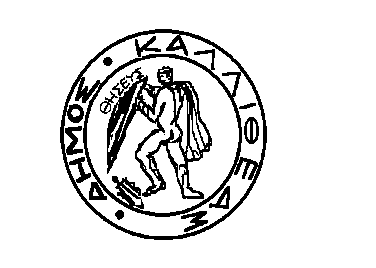         Καλλιθέα,  28/3/2024        Αρ.πρωτ.: 15288/29-03-2024ΕΛΛΗΝΙΚΗ ΔΗΜΟΚΡΑΤΙΑΕΛΛΗΝΙΚΗ ΔΗΜΟΚΡΑΤΙΑΝΟΜΟΣ ΑΤΤΙΚΗΣΝΟΜΟΣ ΑΤΤΙΚΗΣΔΗΜΟΣ ΚΑΛΛΙΘΕΑΣΓΡΑΦΕΙΟ ΑΝΤΙΔΗΜΑΡΧΟΥΔ/νση Πολιτισμού, Παιδείας & Νέας ΓενιάςΤμήμα Παιδείας & Διά Βίου ΜάθησηςΔΗΜΟΣ ΚΑΛΛΙΘΕΑΣΓΡΑΦΕΙΟ ΑΝΤΙΔΗΜΑΡΧΟΥΔ/νση Πολιτισμού, Παιδείας & Νέας ΓενιάςΤμήμα Παιδείας & Διά Βίου ΜάθησηςΠΡΟΣ:  ΠΡΟΣ:  ΠΡΟΣ:  ΔΗΜΟΣ ΚΑΛΛΙΘΕΑΣΓΡΑΦΕΙΟ ΑΝΤΙΔΗΜΑΡΧΟΥΔ/νση Πολιτισμού, Παιδείας & Νέας ΓενιάςΤμήμα Παιδείας & Διά Βίου ΜάθησηςΔΗΜΟΣ ΚΑΛΛΙΘΕΑΣΓΡΑΦΕΙΟ ΑΝΤΙΔΗΜΑΡΧΟΥΔ/νση Πολιτισμού, Παιδείας & Νέας ΓενιάςΤμήμα Παιδείας & Διά Βίου Μάθησης             Τον Πρόεδρο  του Δημοτικού Συμβουλίου              Τον Πρόεδρο  του Δημοτικού Συμβουλίου              Τον Πρόεδρο  του Δημοτικού Συμβουλίου Ταχ. Δ/νση: Φιλαρέτου 108, Καλλιθέα, 17676Τηλέφωνο:210 9589635Αρμόδιος:e-mail:Σερπετζόγλου Ειρήνηpaideia@kallithea.gr